ABHISHEK JAIN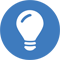 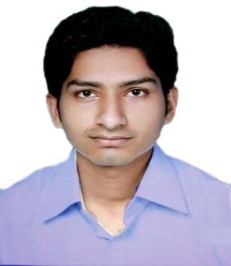 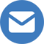 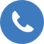 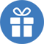 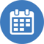 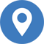 .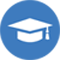 Engineering, Computer Science				 2012
B.T. Institute of Research & Technology			Marks 67%
Sagar,M.P							Division 1st
10+2 ,  PCM							2008
Govt.Ex.School, Rehli, Sagar, M.P				Marks 76.8%
M.P.Board							Division 1st
10th								2005
Saraswati High School, Rehli, Sagar,M.P			Marks 73.4%
M.P.Board							Division 1st
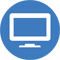 MS OfficeTypingAdobe PhotoshopOperating System : Windows  &   Android 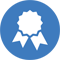 Certification in C and C++ by HEWLETT-PACKARD Education Services.Certification in Cisco Based Networking by HEWLETT-PACKARD Education Services.Certification in C by Aptech Computer Education.Certification in ASP.NET by Aptech Computer Education.Certification in VB.NET With SQL by Vertapp Technology.Project Title              -		 Remote AdministrationTechnology Used     -	 VB.NET (Front End), SQL (Back End)Description               -	 Remote administration refers to any method of controlling a computer from a   remote location by the internet or LAN cable through IP Address.  A remote location may refer to a computer in the next room or one on the other side of the world. It may also refer to both legal and illegal (i.e. hacking) remote administration (0wned).ROLE                          -    Designer & Tester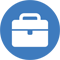 I have experience in the field of Education as a Computer Teacher from 8th feb 2015 To 23rd march 2017 in Strides Institute of Computer Technology. Hindi		English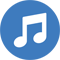 Father’s Name     –      Mr. Santosh Kumar jain(Govt.Officer) Mother’s Name   –      Mrs. Sudha jain(Home Maker)Date of Birth        –      September 25,1989Gender                 –      MaleAddress                –      Ward no. 13, moh paigamber ward, Rehli, Sagar, M.P. 470227DeclarationI, Abhishek Jain, hereby declare that the information contained herein is true and correct to the best of my knowledge and belief.____________________________
Abhishek Jain				SingingMusic EditingMusic Recording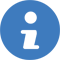 